KANSAS 4-H GENERAL PROJECT REPORT FORM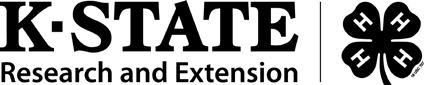 SENIOR FORM for 4-H members age 14-18. Fill out a project report form for EACH general project you are enrolled in. This form is used to report one year’s worth of 4-H project work. Refer to the Guide to Kansas 4-H Project Recognition.  This Record Belongs to: 	Year:   4-H Club: 	 Age (as of Jan 1):    My Project is: 	Years in project:  		 Years in 4-H: As a person of character, who is trustworthy, responsible and fair, I have personally prepared this report and certify that it accurately reflects my project work. I will respect the judge’s final decision.Record Approved by: 			4-H member	DateRecord Approved by: 			Parent/Guardian	DateRecord Approved by: 			Club Leader	DateDefault is set to size 11 and 1.5 line spacing. Default is set to size 11 and 1.5 line spacing. Default is set to size 11 and 1.5 line spacing. Default is set to size 11 and 1.5 line spacing.  Kansas State University Agricultural Experiment Station and Cooperative Extension Service	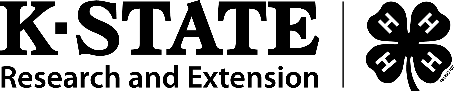 January 2022 K-State Research and Extension is an equal opportunity provider and employer. Issued in furtherance of Cooperative Extension Work, Acts of May 8 and June 30, 1914, in cooperation with the U.S. Department of Agriculture, Director of K-State Research and Extension, Kansas State University, County Extension Councils, Extension Districts..SECTION 1: PROJECT GOALSTake goals written on Setting 4-H Project Goals, 4H1100 and insert here.Include project goals of all types, i.e. learning goals, leadership goals, and citizenship goals.SECTION 1: PROJECT GOALSTake goals written on Setting 4-H Project Goals, 4H1100 and insert here.Include project goals of all types, i.e. learning goals, leadership goals, and citizenship goals.GoalsGoalsCheck ifAccomplishedThis winter I want to learn how to calculate my own feed ration with the help of my project leader John.This winter I want to learn how to calculate my own feed ration with the help of my project leader John.SECTION 2: PROJECT PRESENTATIONS & COMMUNICATIONSInclude project-related communications, such as demonstrations, talks, newspaper articles, social media, digital media, blogs, YouTube videos, etc. Fill out only those boxes that apply.SECTION 2: PROJECT PRESENTATIONS & COMMUNICATIONSInclude project-related communications, such as demonstrations, talks, newspaper articles, social media, digital media, blogs, YouTube videos, etc. Fill out only those boxes that apply.SECTION 2: PROJECT PRESENTATIONS & COMMUNICATIONSInclude project-related communications, such as demonstrations, talks, newspaper articles, social media, digital media, blogs, YouTube videos, etc. Fill out only those boxes that apply.SECTION 2: PROJECT PRESENTATIONS & COMMUNICATIONSInclude project-related communications, such as demonstrations, talks, newspaper articles, social media, digital media, blogs, YouTube videos, etc. Fill out only those boxes that apply.SECTION 2: PROJECT PRESENTATIONS & COMMUNICATIONSInclude project-related communications, such as demonstrations, talks, newspaper articles, social media, digital media, blogs, YouTube videos, etc. Fill out only those boxes that apply.DateDemonstrations, Talks, Social Media, otherCommunicationsLocation/EventResultSize, Scopeand/or ReachJuneIllustrated Talk “Geology in Northwest Kansas”Regional Club DayBlue7 mins, 11SECTION 3: PROJECT LEARNING EXPERIENCESInclude project meetings/workshops, field trips, at home project work, self-guided study and any other learning experiences related to your project. L (Local Club), C/D (County or District), R (Regional, more than one county/district), S (State), M (Multi-State), N (National), I (International).SECTION 3: PROJECT LEARNING EXPERIENCESInclude project meetings/workshops, field trips, at home project work, self-guided study and any other learning experiences related to your project. L (Local Club), C/D (County or District), R (Regional, more than one county/district), S (State), M (Multi-State), N (National), I (International).SECTION 3: PROJECT LEARNING EXPERIENCESInclude project meetings/workshops, field trips, at home project work, self-guided study and any other learning experiences related to your project. L (Local Club), C/D (County or District), R (Regional, more than one county/district), S (State), M (Multi-State), N (National), I (International).SECTION 3: PROJECT LEARNING EXPERIENCESInclude project meetings/workshops, field trips, at home project work, self-guided study and any other learning experiences related to your project. L (Local Club), C/D (County or District), R (Regional, more than one county/district), S (State), M (Multi-State), N (National), I (International).DateWhat I DidWhat I LearnedLevelJune 23Attended Kansas 4-H Insect SpectacularI learned about monarch migration & milk weedSSECTION 4: PROJECT EXHIBITS & SHOWCASE OPPORTUNITIESInclude project-related exhibits, entries and displays. May include 4-H events and non-4-H events such as school or community showcases. Fill out only those boxes that apply.SECTION 4: PROJECT EXHIBITS & SHOWCASE OPPORTUNITIESInclude project-related exhibits, entries and displays. May include 4-H events and non-4-H events such as school or community showcases. Fill out only those boxes that apply.SECTION 4: PROJECT EXHIBITS & SHOWCASE OPPORTUNITIESInclude project-related exhibits, entries and displays. May include 4-H events and non-4-H events such as school or community showcases. Fill out only those boxes that apply.SECTION 4: PROJECT EXHIBITS & SHOWCASE OPPORTUNITIESInclude project-related exhibits, entries and displays. May include 4-H events and non-4-H events such as school or community showcases. Fill out only those boxes that apply.DateExhibit(s)Location/EventResultSept. 10Educational display, “Effective Trapping Methods”Kansas State FairRedSECTION 5: PROJECT LEADERSHIPLeadership is teaching another person or a group skills or information and includes organizing or coordinating an activity. Include all project-related committees, action teams, offices and other leadership activities. L (Local Club), C/D (County orDistrict), R (Regional, more than one county/district), S (State), M (Multi-State), N (National), I (International)SECTION 5: PROJECT LEADERSHIPLeadership is teaching another person or a group skills or information and includes organizing or coordinating an activity. Include all project-related committees, action teams, offices and other leadership activities. L (Local Club), C/D (County orDistrict), R (Regional, more than one county/district), S (State), M (Multi-State), N (National), I (International)SECTION 5: PROJECT LEADERSHIPLeadership is teaching another person or a group skills or information and includes organizing or coordinating an activity. Include all project-related committees, action teams, offices and other leadership activities. L (Local Club), C/D (County orDistrict), R (Regional, more than one county/district), S (State), M (Multi-State), N (National), I (International)SECTION 5: PROJECT LEADERSHIPLeadership is teaching another person or a group skills or information and includes organizing or coordinating an activity. Include all project-related committees, action teams, offices and other leadership activities. L (Local Club), C/D (County orDistrict), R (Regional, more than one county/district), S (State), M (Multi-State), N (National), I (International)DateWhat I Did (Activity)Size & ScopeLevelMar-JulyClothing Construction Jr. Project LeaderHelped teach 12 kids at 6 project meetings, 1 hrCSECTION 6: PROJECT CITIZENSHIP/COMMUNITY ENGAGEMENTCitizenship/Community Engagement means helping out in your community and serving others without compensation. Include all citizenship activities related to your project. L (Local Club), C/D (County or District), R (Regional, more than onecounty/district), S (State), M (Multi-State), N (National), I (International)SECTION 6: PROJECT CITIZENSHIP/COMMUNITY ENGAGEMENTCitizenship/Community Engagement means helping out in your community and serving others without compensation. Include all citizenship activities related to your project. L (Local Club), C/D (County or District), R (Regional, more than onecounty/district), S (State), M (Multi-State), N (National), I (International)SECTION 6: PROJECT CITIZENSHIP/COMMUNITY ENGAGEMENTCitizenship/Community Engagement means helping out in your community and serving others without compensation. Include all citizenship activities related to your project. L (Local Club), C/D (County or District), R (Regional, more than onecounty/district), S (State), M (Multi-State), N (National), I (International)SECTION 6: PROJECT CITIZENSHIP/COMMUNITY ENGAGEMENTCitizenship/Community Engagement means helping out in your community and serving others without compensation. Include all citizenship activities related to your project. L (Local Club), C/D (County or District), R (Regional, more than onecounty/district), S (State), M (Multi-State), N (National), I (International)DateWhat I DidTime GivenLevelAprilOrganized a community-wide disposal site for used batteries & household electronics.5 hoursASECTION 7: PROJECT FINANCESDocument all financial transactions related to the 4-H project. Income is all the monies you receive from the sale of services, products, and premiums. Expenses are all the items you paid to support the project.SECTION 7: PROJECT FINANCESDocument all financial transactions related to the 4-H project. Income is all the monies you receive from the sale of services, products, and premiums. Expenses are all the items you paid to support the project.SECTION 7: PROJECT FINANCESDocument all financial transactions related to the 4-H project. Income is all the monies you receive from the sale of services, products, and premiums. Expenses are all the items you paid to support the project.SECTION 7: PROJECT FINANCESDocument all financial transactions related to the 4-H project. Income is all the monies you receive from the sale of services, products, and premiums. Expenses are all the items you paid to support the project.DateDescription of Income or ExpenseIncomeExpenseJunePurchased 6 photo mattes from Extension Office$6.00Total Income:Total Expenses:Profit (+) 
or Loss (-):